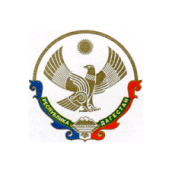 РЕСПУБЛИКА ДАГЕСТАН  МУНИЦИПАЛЬНОЕ КАЗЕННОЕ ДОШКОЛЬНОЕОБРАЗОВАТЕЛЬНОЕ УЧРЕЖДЕНИЕ «Д/С «Лачен»                   368148  с .Гертма                                                             E-mail:chalyhova @mail.ruПРИКАЗ  № 43/2от 01.09.2018г.                                                                                 О противодействии коррупции в МКДОУ «Лачен»С целью реализации антикоррупционной деятельности в ДОУ и на основании Федерального закона от 25 декабря 2008 года № 273-ФЗ «О противодействии коррупции» П р и к а з ы в а ю:1.  Утвердить Кодекс этики и служебного поведения работников в МКДОУ «Лачен» 2. Утвердить Функции по профилактике коррупционных и иных правонарушений, возлагаемое на должностное лицо, ответственного за работу по профилактике антикоррупционных и иных правонарушений в МКДОУ «Лачен» 3 . Утвердить  Положение о порядке привлечения, расходования и учет добровольных пожертвований физических и юридических лиц МКДОУ  «Лачен» 4 . Контроль за исполнением настоящего приказа оставляю за собой.Зав МКДОУ «Лачен» _________Чалухова С.М. 